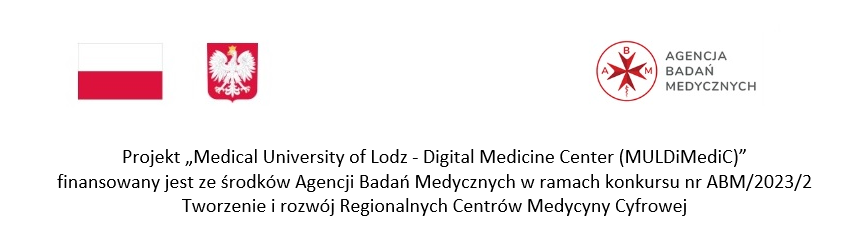 Załącznik nr 4 do SWZNr postępowania: ZP/11/2024Uniwersytet Medyczny w ŁodziAl. Kościuszki 4, 90-419 ŁódźWykonawca:Nazwa: …………………………………………………………………………………………………………………………………………………….Adres: ………………………………………………………………………………………………………………………………………………………NIP: ……………………………………………………………………. KRS/CEiDG: …………………………………….…………………………reprezentowany przez:…………………………………………………………………………………………………………………………………………………………………(imię, nazwisko, stanowisko/podstawa do reprezentacji)Oświadczenie Wykonawcy/ Wykonawcy wspólnie ubiegającego się o udzielenie zamówieniao przynależności do grupy kapitałowejna potrzeby postępowania o udzielenie zamówienia publicznego pn.:Dostawa, konfiguracja i wdrożenie infrastruktury IT na potrzeby projektu Medical University of Lodz- Digital Medicine Center (MULDiMediC)- ZP/11/2024Oświadczam, że: (zaznaczyć właściwą odpowiedź):Nie należę do żadnej grupy kapitałowej *)Nie należę do tej samej grupy kapitałowej w rozumieniu ustawy z dnia 16 lutego 2007 r. o ochronie konkurencji i konsumentów (Dz. U. z 2020 r. poz. 1076 i 1086), z innym Wykonawcą, który założył odrębną ofertę/ofertę częściową *)Należę do tej samej grupy kapitałowej, w rozumieniu ustawy z dnia 6 lutego 2007 r. o ochronie konkurencji i konsumentów (t.j. Dz. U. z 2020 r. poz. 1076 i 1086), z innym Wykonawcą, który złożył odrębną ofertę/ofertę częściową w niniejszym postępowaniu o udzielenie zamówienia publicznego: *) ………………………………………………………………………………………………………………………………………….………………………………………………………………………………………………………………………………………….Jednocześnie przedkładam następujące dokumenty lub informacje potwierdzające przygotowanie oferty/oferty częściowej niezależnie od innego Wykonawcy należącego do tej samej grupy kapitałowej:……………………………………………………………………………………………………………………………………………………………………………………………………………………………………………………………………………………………………*) - niepotrzebne skreślićOświadczenie Wykonawcy- załącznik nr 4 do SWZ musi być podpisane kwalifikowanym podpisem elektronicznym.